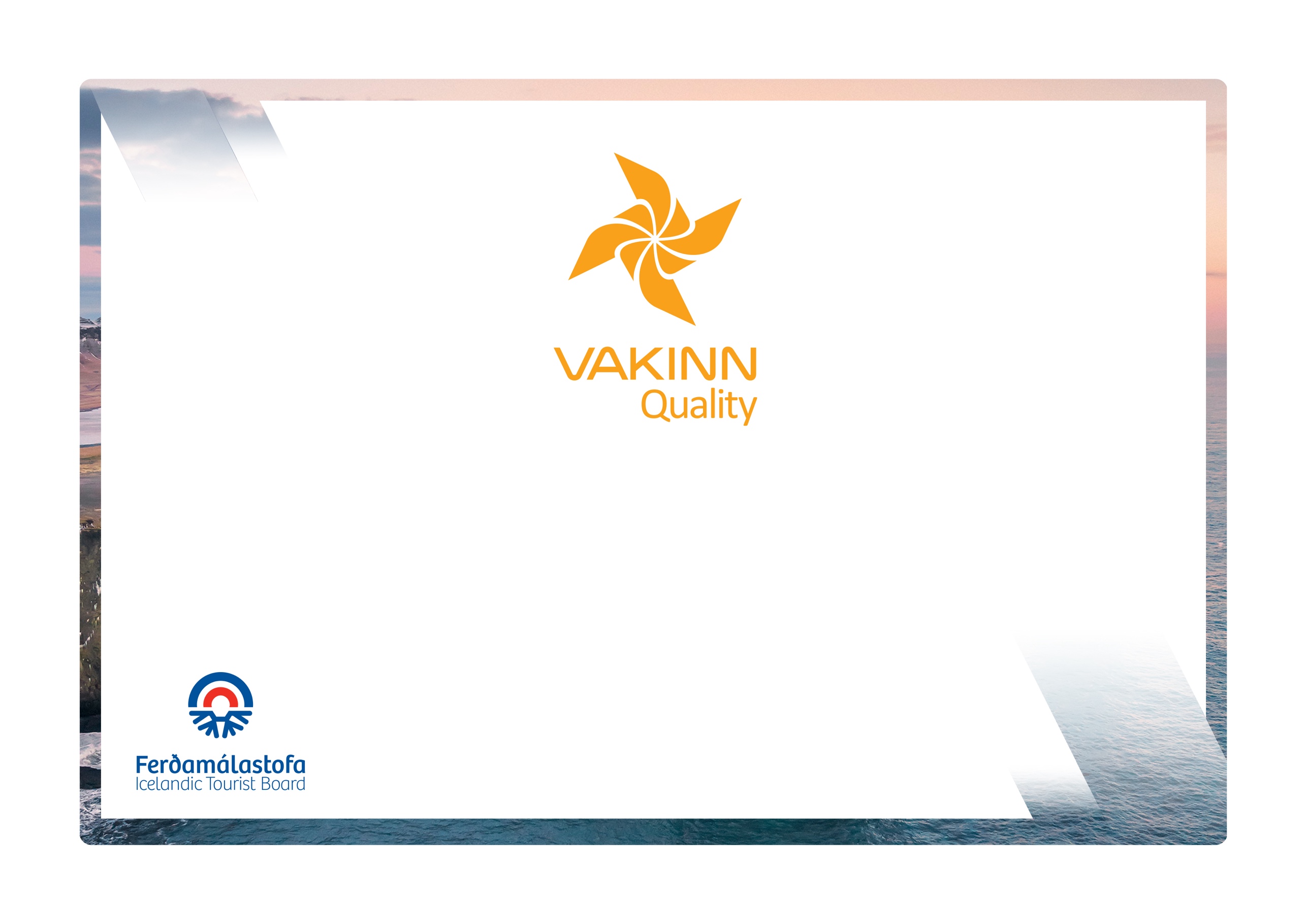 The following quality criteria are filled out by a company representative. A clear explanation of how each applicable criterion is fulfilled must be given with reference to appropriate documentation, e. g. employee handbook/quality manual, safety plans, photos etc. Random and/or selected criteria will be verified by the auditor.   *If another operator provides catering services, confirmation of the following must be available:That the company's employees have received appropriate instruction and training.That the company meets the environmental bronze criteria according to Vakinn or comparable. 230-1Approach and Public Areas    YesN/AHow fulfilled/explanation230-1.1All signs and flags are in good condition.230-1.2All indoors markings are clear and point to different spaces in the building.230-1.3Accessibility for all people is kept in mind (i.e. for all age groups, persons with restricted mobility, visual or hearing impaired among others).230-1.4The following is regularly checked: Driveway, steps and paths are safe. Indoor and outdoor lighting is sufficient and and all lights are in order.Emergency exits are unhindered and they clearly marked.Employee responsible is defined.230-1.5Reception/service desk is marked and staffed during events.230-1.6Defibrillator is in place in the building.230-1.7Seats are available for guests in public areas.230-1.8Toilets are marked and in impeccable condition. In the written cleaning plan, cf. criterion no. 200-3.9, a special procedure is specified for cleaning and disinfection of toilets when there are events in the house.230-1.9Wireless internet access in public areas.230-1.0Buildings and facilities have been checked regarding accessibility for all (i. e. for all age groups, persons with restricted mobility, visual or hearing impaired etc.).230-2Facilities and Service for Conferences and Meetings  YesN/AHow fulfilled/explanation230-2.1A concierge is in the building during events and is easy to reach. 230-2.2A technician is available during events.230-2.3Curtains to completely darken the room are in place.230-2.4Ventilation system is without disturbing noise. Written procedures for using and managing the system are in place.  Employee who is responsible is defined.230-2.5The temperature in each room is easy to control.230-2.6Lighting is a minimum of 200 lux.230-2.7A secure and good internet connection is available.230-2.8Furniture and fixtures are in good condition, minimal signs of wear and tear.  230-2.9Equipment, e.g. sound system, projector, flipchart, plugs and extension cords are in perfect condition. Written procedures for handling are in place.230-2.10Catering service is on site or refreshments can be ordered.230-2.11Dishes, glasses and other tableware are of high quality and in good condition. 230-2.12If disposable food packaging is used, it is recyclable.230-2.13 Tap water is offered instead of water in disposable beverage containers230-2.14The company focuses on doing business with suppliers and partners who have a quality and / or an environmental certification.230-3Education and TrainingYesN/AHow fulfilled/explanation230-3.1        Employees in catering services receive instructions and training in food handling according to Vakinn course descriptions or comparable. Written description of how this is performed and what is covered is available. *230-3.2        Employees in catering services receive instructions on the importance of hygiene, cleaning and finishing according to Vakinn course descriptions or equivalent. Written description of how this is performed and what is covered is available. *